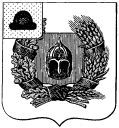 Администрация Александро-Невского городского поселения Александро-Невского муниципального районаРязанской областиПОСТАНОВЛЕНИЕот  10 июля 2015 г.                         р.п. Александро-Невский                                               № 104Об утверждении  административного  регламента по предоставлению муниципальной услуги «Предоставление сведений о ранее приватизированном имуществе»В целях повышения эффективности и качества деятельности администрации Александро-Невского городского поселения, в соответствии с Федеральным законом от 27.07.2010 г. № 210-ФЗ «Об организации предоставления государственных и муниципальных услуг», Федеральным законом от 06.10.2003 г. № 131-ФЗ «Об общих принципах организации местного самоуправления в Российской Федерации», постановлением администрации Александро-Невского городского поселения от 08.02.2012 г.  № 12 «Об утверждении Порядка разработки и утверждения административных регламентов предоставления муниципальных услуг администрацией  Александро-Невского  городского поселения» (с изменениями от 05.12.2012 г.  № 105, от 14.03.2013 г.  № 55), администрация Александро-Невского городского поселения ПОСТАНОВЛЯЕТ: 1. Утвердить административный регламент по предоставлению муниципальной услуги «Предоставление сведений о ранее приватизированном имуществе» согласно приложению.2. Настоящее постановление вступает в силу с момента его официального опубликования в Информационном бюллетене Александро-Невского городского поселения Александро-Невского муниципального района Рязанской области и на официальном сайте администрации Александро-Невского муниципального района.3. Контроль за исполнением настоящего постановления оставляю за собой.Глава Александро-Невскогогородского поселения                                                                                            Е.В. Блохина                                          Приложение к постановлению администрации Александро-Невского городского поселения                                                                от 10.07.2015 года № 104                                                      АДМИНИСТРАТИВНЫЙ  РЕГЛАМЕНТ предоставления муниципальной услуги «Предоставление сведений о ранее приватизированном имуществе»1. Общие положения1.1.  Административный регламент предоставления муниципальной услуги «Предоставление сведений о ранее приватизированном имуществе»  (далее – административный регламент) разработан в целях повышения качества исполнения и доступности результата предоставления муниципальной услуги «Предоставление сведений о ранее приватизированном имуществе» (далее – муниципальная услуга), создания комфортных условий для участников отношений, возникающих при предоставлении муниципальной услуги, и определяет порядок, сроки и последовательность действий (далее – административных процедур) по выдаче документов.Заявители (потребители муниципальной услуги) – физическое или юридическое лицо  либо их уполномоченные представители, обратившиеся в орган, предоставляющий муниципальные услуги, с запросом о предоставлении муниципальной услуги, выраженным в устной, письменной или электронной форме;Административный регламент – нормативный правовой акт, устанавливающий порядок предоставления муниципальной услуги;Многофункциональный центр предоставления государственных и муниципальных услуг  (далее МФЦ) – уполномоченная организация, участвующая в предоставлении государственных и муниципальных услуг.1.2. Услугу предоставляет администрация  Александро-Невского городского поселения Александро-Невского муниципального района Рязанской области (далее Администрация).1.3. Правовыми основаниями для предоставления муниципальной услуги:1.3.1.  Конституция Российской Федерации;1.3.2.  Гражданский кодекс Российской Федерации, часть первая;1.3.3. Федеральный закон от 06.10.2003 г. № 131-ФЗ «Об общих принципах организации местного самоуправления в Российской Федерации»;1.3.4. Федеральный закон от 27.07.2010 г.  № 210-ФЗ «Об организации предоставления государственных и муниципальных услуг»;1.3.5. Федеральный закон «О персональных данных» от 27.07.2006 г. № 152-ФЗ (редакция, вступившая в действие с 01.01.2015);1.3.6.  Постановление Правительства РФ от 25.06.2012 г. № 634 «О видах электронной подписи, использование которых допускается при обращении за получением государственных и муниципальных услуг» (вместе с «Правилами определения видов электронной подписи, использование которых допускается при обращении за получением государственных и муниципальных услуг»);1.3.7.  Постановление Правительства РФ от 25.08.2012 г.  № 852 «Об утверждении Правил использования усиленной квалифицированной электронной подписи при обращении за получением государственных и муниципальных услуг и о внесении изменения в Правила разработки и утверждения административных регламентов предоставления государственных услуг»;1.3.8. Постановление Верховного Совета Российской Федерации от 27.12.1991 г.  № 3020-1 «О разграничении государственной собственности в Российской Федерации на федеральную собственность, государственную собственность республик в составе Российской Федерации, краев, областей, автономной области, автономных округов, городов Москвы и Санкт-Петербурга и муниципальную собственность»;1.3.9. Указ Президента Российской Федерации от 22.12.1993 г.  № 2265 «О гарантиях местного самоуправления в Российской Федерации»;1.3.10. Закон Рязанской области от 21.11.2012 г.  № 89-ОЗ «О порядке определения цены и порядке оплаты земельных участков, находящихся в государственной собственности Рязанской области или государственная собственность на которые не разграничена, при их продаже собственникам зданий, строений и сооружений, расположенных на этих земельных участках»;1.3.11.  Устав муниципального образования – Александро-Невское городское поселение Александро-Невского муниципального района Рязанской области;1.3.12. Постановление администрации Александро-Невского городского поселения от 08.02.2012 г.  № 12 «Об утверждении Порядка разработки и утверждения административных регламентов предоставления муниципальных услуг администрацией  Александро-Невского  городского поселения»;1.3.13. Административный регламент.1.4. Результатом исполнения муниципальной услуги является предоставление сведений о ранее приватизированном имуществе или отказ в предоставлении сведений о ранее приватизированном имуществе.1.5. Срок предоставления муниципальной услуги1.5.1. Максимальный срок предоставления муниципальной услуги не должен превышать 15 рабочих дней со дня предоставления необходимых документов в МФЦ.1.5.2. Максимальный срок приема и регистрации документов заявителя не должен превышать 1 рабочий день.1.5.3. Максимальный срок направления документов в Администрацию составляет 1 рабочий день со дня приема и регистрации.1.5.4. Максимальный срок рассмотрения, подготовки и оформления документов должностными лицами Администрации составляет 10 дней.1.5.5. Максимальный срок выдачи или направления заявителю результата предоставления муниципальной услуги составляет 3 рабочих дня со дня его передачи Администрацией в МФЦ. 1.6. Заявителями являются граждане и юридические лица, заинтересованные в предоставлении в собственность, аренду, постоянное (бессрочное) пользование, безвозмездное пользование земельного участка, находящегося в государственной или муниципальной собственности, без проведения торгов (далее - заявитель).Представитель заявителя - физическое лицо, действующее от имени заявителя. Полномочия представителя заявителя при предоставлении муниципальной услуги подтверждаются доверенностью, за исключением лиц, имеющих право действовать без доверенности от имени заявителя. Доверенность от имени юридического лица выдается за подписью его руководителя или иного лица, уполномоченного на это его учредительными документами, с приложением печати этой организации.1.7. Порядок информирования о порядке предоставления муниципальной услуги:1.7.1. Информация о муниципальной услуге предоставляется Администрацией с использованием средств телефонной связи, при личном или письменном обращении заявителя в Администрацию или МФЦ, а также посредством размещения в информационно-телекоммуникационных сетях общего пользования (в том числе в сети Интернет) и публикаций в средствах массовой информации. 1.7.2.  Местонахождение, график работы, адрес электронной почты, телефоны Администрации и МФЦ (приложение № 1). 1.7.3. Стенды (вывески), содержащие информацию о графике (режиме) работы Администрации, о порядке предоставления муниципальных услуг, размещаются в Администрации, МФЦ, 1.7.4.  Перечень МФЦ  Рязанской области (приложение № 2).1.7.5.  Муниципальные услуги и консультации предоставляются Администрацией или МФЦ.1.7.6.  Прием заявлений о предоставлении муниципальных услуг и всего комплекта документов, необходимых для предоставления муниципальной услуги, консультирование (предоставление справочной информации) заявителям осуществляется в кабинетах Администрации  или МФЦ.2. Стандарт предоставления муниципальной услуги2.1. Исчерпывающий перечень документов, необходимых в соответствии с законодательством или иными нормативно-правовыми актами для предоставления муниципальной услуги2.1.1. Для предоставления сведений о ранее приватизированном имуществе гражданин подает запрос по форме согласно приложению № 3  к административному регламенту в МФЦ и представляет следующие документы:- документ, удостоверяющий личность;- документ, подтверждающий полномочия представителя заявителя на получение сведений о ранее приватизированном имуществе;- полная справка о принадлежности объекта недвижимости (с указанием всех предыдущих собственников), выданная органами технической инвентаризации;- копия документа, подтверждающего право собственности заявителя на объект недвижимости.- согласие на обработку персональных данных (примерная форма согласия на обработку персональных данных приведена в приложении № 4 к административному регламенту);- разъяснение последствий отказа предоставить свои персональные данные (примерная форма разъяснения последствий отказа предоставить свои персональные данные приведена в приложении № 5 к административному регламенту).Заявление о предоставлении муниципальной услуги может быть подано в электронной форме с использованием ЕПГУ.К заявлению, подаваемому в электронной форме, прилагаются документы, указанные в пункте 2.1. административного регламента. Каждый документ должен представлять собой файл в формате PDF, DOC, JPG или ином формате, поддерживаемом интерактивной формой заявления на ЕПГУ, содержащий графический образ соответствующего бумажного документа. Заявление и документы должны быть подписаны соответствующим видом электронной подписи заявителя или представителя заявителя в соответствии с действующим законодательством.2.1.2. Заявитель вправе не представлять документ, предусмотренный абзацем пятым пункта 2.1.1, в случае, если право на объект недвижимости зарегистрировано в Едином государственном реестре прав на недвижимое имущество и сделок с ним. Для рассмотрения заявления о предоставлении сведений о ранее приватизированном имуществе Администрация запрашивает сведения о зарегистрированном праве на объект недвижимости, если право на него зарегистрировано в Едином государственном реестре прав на недвижимое имущество и сделок с ним, если они не были представлены заявителем по собственной инициативе.2.2. Исчерпывающий перечень оснований для отказа в приеме документов, необходимых для предоставления муниципальной услуги:- не представлен документ, удостоверяющий личность заявителя;- не представлен документ, подтверждающий полномочия представителя заявителя на получение сведений о ранее приватизированном имуществе.2.3. Исчерпывающий перечень оснований для отказа в предоставлении муниципальной услуги:- не представлены документы, указанные в пункте 2.1.1 Административного регламента, за исключением документа, указанного в пункте 2.1.2;- представленные документы по форме или содержанию не соответствуют требованиям действующего законодательства, в том числе по подписанию документов соответствующим видом электронной подписи;- неподтверждение в результате проверки подлинности электронной подписи, используемой для подписания документов заявителем или представителем заявителя;- файлы, содержащие приложенные к заявлению документы, повреждены или содержащуюся в них информацию не удается прочитать2.4. Возможность и основания для приостановления предоставления услуги действующим законодательством не установлены.2.5. Муниципальная услуга предоставляется на безвозмездной основе.2.6. Время ожидания в очереди для получения информации (консультации), касающейся предоставления муниципальной услуги –15 минут;Время   ожидания в очереди для подачи документов – 15 минут;Время ожидания в очереди для получения документов – 15 минут.2.7. Срок регистрации запроса Заявителя о предоставлении муниципальной услуги – 30 минут.2.8. Требования к помещениям, в которых предоставляются муниципальные услуги, к залу ожидания, местам для заполнения заявлений о предоставлении муниципальной услуги, информационным стендам с образцами их заполнения и перечнем документов, необходимых для предоставления муниципальной услуги:2.8.1. Информация о местах нахождения и графике работы Администрации, об МФЦ, а также о других органах и организациях, обращение в которые необходимо для предоставления муниципальной услуги, иная справочная информация размещена на официальном сайте администрации Александро-Невского муниципального района в сети «Интернет» согласно приложению № 6 к административному регламенту;2.8.2.  На территории, прилегающей к месторасположению зданий, где предоставляется муниципальная услуга, оборудуются места для парковки автотранспортных средств. На стоянке должно быть не менее 5 мест, из них не менее 1 места - для парковки специальных транспортных средств лиц с ограниченными возможностями передвижения. Доступ заявителей к парковочным местам является бесплатным;2.8.3. Входы в помещения, где осуществляется прием и выдача документов, оборудуются пандусами, расширенными проходами, позволяющими обеспечить свободный доступ лиц с ограниченными возможностями передвижения, включая лиц, использующих кресла-коляски;2.8.4. Помещения, в которых предоставляется муниципальная услуга, должны соответствовать установленным противопожарным и санитарно-эпидемиологическим правилам и нормам.2.8.5. Помещения, в которых предоставляется муниципальная услуга, должны иметь туалет со свободным доступом к нему в рабочее время заявителей.2.8.6. Помещения, в которых предоставляется муниципальная услуга, включают места для ожидания, места для информирования заявителей и заполнения необходимых документов, а также места для приема заявителей.2.8.7.  Места для ожидания оборудуются стульями, количество которых определяется исходя из фактической нагрузки и возможностей для их размещения в здании, но их количество не может составлять менее 3 мест.2.8.8. Места для информирования и заполнения необходимых документов оборудуются информационными стендами, стульями и столами либо стойками для оформления документов, обеспечиваются бланками заявлений и необходимыми канцелярскими принадлежностями.2.8.9.  На информационном стенде размещается следующая информация:а) срок предоставления муниципальной услуги и сроки выполнения отдельных административных действий;б) образец заполнения заявления;в) перечень оснований для отказа в предоставлении муниципальной услуги;г) информация о платности (бесплатности) предоставления муниципальной услуги;д) извлечения из административного регламента.2.8.10. Прием заявителей осуществляется в окнах приема документов.2.8.11. Окна приема документов должны быть оборудованы информационными табличками с указанием:а) номера окна;б) фамилии, имени, отчества и должности лица, ведущего прием;в) графика приема.2.8.12. Должностные лица, осуществляющие прием документов, обеспечиваются личными идентификационными карточками и (или) настольными табличками.2.8.13. При оборудовании помещений, в которых предоставляется муниципальная услуга, обеспечивается возможность беспрепятственной эвакуации всех заявителей и должностных лиц в случае возникновения чрезвычайной ситуации.2.9. Порядок получения информации заявителями по вопросам предоставления муниципальной услуги, в том числе о ходе предоставления муниципальной услуги.2.9.1. Информация о порядке предоставления муниципальной услуги предоставляется:– через ЕПГУ;– непосредственно Администрацией;– непосредственно МФЦ;– посредством размещения в информационно-телекоммуникационных сетях общего пользования (в том числе в сети Интернет), публикации в средствах массовой информации, издания информационных материалов (брошюр, буклетов и т.д.).2.9.2. При высокой нагрузке и превышении установленных административным регламентом сроков ожидания в очереди по решению руководителя МФЦ прием заявлений и прилагаемых к ним документов от Заявителей будет осуществляться не менее 60 часов в неделю с возможностью обращения за получением муниципальной услуги в вечернее время и не менее чем в один из выходных дней.2.9.3. Информация о предоставлении муниципальной услуги сообщается по номерам телефонов для справок (консультаций), а также размещается в информационно-телекоммуникационных сетях общего пользования, в том числе в сети Интернет, на информационных стендах МФЦ.Информирование заявителя о ходе предоставления муниципальной услуги при подаче заявления в электронном виде через ЕПГУ (далее – муниципальной услуги в электронном виде) осуществляется в личном кабинете заявителя на ЕПГУ.Информирование заявителя о результате предоставления муниципальной услуги в электронном виде осуществляется в личном кабинете заявителя на ЕПГУ. Также заявитель может быть уведомлен о результате предоставления муниципальной услуги в электронном виде с использованием средств почтовой, телефонной связи, SMS-уведомлений и электронной почты.2.9.4. При ответах на телефонные звонки и устные обращения, должностные лица Администрации и уполномоченной организации подробно и в вежливой (корректной) форме информируют обратившихся по интересующим их вопросам. Ответ на телефонный звонок должен начинаться с информации о наименовании организации, в которую позвонил гражданин, фамилии, имени, отчестве и должности лица, принявшего телефонный звонок. Для обеспечения высоких стандартов качества работы должностных лиц уполномоченной организации ведется запись разговоров.Время разговора не должно превышать 10 минут.При невозможности должностного лица Администрации или МФЦ, принявшего звонок, самостоятельно ответить на поставленные вопросы телефонный звонок должен быть переадресован (переведен) на другое должностное лицо или же обратившемуся гражданину должен быть сообщен телефонный номер, по которому можно получить необходимую информацию.2.9.5. Информирование о ходе предоставления муниципальной услуги осуществляется должностными лицами Администрации и МФЦ при личном контакте с заявителями, с использованием средств сети Интернет, почтовой, телефонной связи, посредством электронной почты.Заявители, представившие в МФЦ документы для получения муниципальной услуги, в обязательном порядке информируются должностными лицами МФЦ о результате предоставления муниципальной услуги.2.9.6. Информация об отказе в предоставлении муниципальной услуги направляется заявителю лично, заказным письмом и дублируется по телефону или электронной почте, указанным в заявлении (при наличии соответствующих данных в заявлении).2.9.7. Информация о сроке завершения оформления документов и возможности их получения заявителю сообщается при подаче документов.2.9.8. Консультации (справки) по вопросам предоставления муниципальной услуги предоставляются должностными лицами МФЦ.2.9.9. Консультации предоставляются по следующим вопросам:- необходимого перечня документов, представляемых для предоставления муниципальной услуги, комплектности (достаточности) представляемых документов;- источников получения документов, необходимых для предоставления муниципальной услуги (орган, организация и их местонахождение);- времени приема и выдачи документов;- сроков предоставления муниципальной услуги;- порядка   обжалования  действий   (бездействия)  и  решений  должностных   лиц, осуществляемых и принимаемых в ходе предоставления муниципальной услуги.2.9.10. При консультировании заявителей по электронной почте, в том числе о ходе предоставления муниципальной услуги, ответ должен быть направлен в течение трех дней, исчисляемых со дня, следующего за днем поступления соответствующего запроса.2.9.11. Заявитель имеет право представить документы по предварительной записи. или с использованием электронной почты.При предварительной записи2.10. Показатели доступности и качества муниципальных услуг.2.10.1. Показателями доступности муниципальной услуги являются:а) транспортная доступность к местам предоставления муниципальной услуги;б) обеспечение беспрепятственного доступа лиц с ограниченными возможностями передвижения к помещениям, в которых предоставляется муниципальная услуга;в) размещение информации о порядке предоставления муниципальной услуги в едином портале государственных и муниципальных услуг;2.10.2. Показателями качества муниципальной услуги являются:а) соблюдение срока выдачи документов при предоставлении муниципальной услуги;б) соблюдение сроков ожидания в очереди при подаче и получении документов;в) отсутствие поданных в установленном порядке жалоб на решения, действия (бездействие) должностных лиц, принятые и осуществленные при предоставлении муниципальной услуги.3. Состав, последовательность и сроки выполнения административных процедур, требования к порядку  их выполнения.3.1. Блок-схема предоставления муниципальной услуги приводится в приложении №  7 к административному регламенту.3.2. Предоставление муниципальной услуги включает в себя следующие административные процедуры:а) прием и регистрация документов заявителя;б) межведомственное информационное взаимодействие;в) принятие Администрацией решения по запросу;г) выдача заявителю результата предоставления муниципальной услуги.3.2.1. Прием и регистрация документов заявителя.3.2.1.1. При подаче заявления в бумажном видеОснованием для начала административной процедуры является обращение заявителя в МФЦ с запросом и документами, необходимыми для предоставления муниципальной услуги.Максимальный срок выполнения административной процедуры составляет 1 (один) рабочий день.Должностное лицо, ответственное за прием и регистрацию документов:а) устанавливает предмет обращения;б) проверяет документ, удостоверяющий личность заявителя;в) проверяет полномочия представителя физического лица действовать от его имени;г) проверяет наличие документов, необходимых для предоставления муниципальной услуги;д) проверяет соответствие представленных документов установленным требованиям, предусмотренным пунктом 2.1.1 Административного регламента;е) проверяет правильность заполнения запроса;ж) принимает запрос.Должностное лицо, ответственное за прием и регистрацию заявления, оформляет расписку в получении документов в двух экземплярах согласно приложению № 8 к административному регламенту. Первый экземпляр выдается заявителю, второй экземпляр прикладывается к принятым документам.Должностное лицо, ответственное за направление документов в Администрацию для принятия решения, направляет все принятые документы в Администрацию.Направление на рассмотрение документов осуществляется с листами сопровождения, в которых указывается:- наименование Администрации;- перечень и количество направляемых документов;- Ф.И.О. заявителя;- предмет предоставления муниципальной услуги;- срок рассмотрения документов в Администрации.Направление документов фиксируется должностным лицом МФЦ.Должностное лицо МФЦ, ответственное за направление документов, самостоятельно осуществляет контроль за сроками нахождения документов в Администрации.3.2.1.2. При подаче заявления в электронном виде на ЕПГУОснованием для начала процедуры является поступление заявления с ЕПГУ.Должностное лицо Многофункционального центра, ответственное за прием заявлений, поступающих с ЕПГУ:а) устанавливает предмет обращения;б) регистрирует заявление в системе исполнения регламентов системы межведомственного электронного взаимодействия (далее - СИР СМЭВ);в) информирует заявителя о получении и регистрации обращения через личный кабинет на ЕПГУ с использованием СИР СМЭВ;г) регистрирует заявление в СЭД.Должностное лицо МФЦ, ответственное за прием и регистрацию документов, вносит в СЭД запись о приеме документов, указывает:- порядковый номер записи;- идентификатор процесса (автоматически присваивается в СИР СМЭВ);- дату и время приема (часы и минуты);- общее количество документов;- данные о заявителе;- цель обращения;- свои фамилию и инициалы.Максимальный срок приема заявления и документов в электронном виде - 10 минут.3.2.2. Межведомственное информационное взаимодействие.Основанием для начала административной процедуры по межведомственному информационному взаимодействию (далее - межведомственное взаимодействие) является поступление запроса в Администрацию без приложения документа, который в соответствии с пунктом 2.1.2 может представляться гражданами по собственной инициативе.В этом случае в зависимости от представленных документов должностное лицо, ответственное за рассмотрение поступившего заявления, осуществляет подготовку и направление межведомственного запроса в Управление Федеральной службы государственной регистрации, кадастра и картографии по Рязанской области о предоставлении сведений из Единого государственного реестра прав на недвижимое имущество и сделок с ним.Состав сведений, указываемых в межведомственном запросе, ответе на межведомственный запрос, способ направления межведомственного запроса и ответа на межведомственный запрос, срок направления межведомственного запроса и ответа на межведомственный запрос определяются документами, описывающими порядок межведомственного взаимодействия при предоставлении муниципальных услуг (технологическими картами межведомственного взаимодействия).При приеме заявления о предоставлении муниципальной услуги с приложением документов, предусмотренных пунктом 2.1.1, в том числе документа, который представляется гражданами по собственной инициативе, административная процедура по межведомственному взаимодействию не проводится. В этом случае должностное лицо, ответственное за рассмотрение поступившего заявления, приступает к выполнению административной процедуры по принятию Администрацией решения по запросу.Процедуры межведомственного взаимодействия осуществляются в соответствии с нормативными правовыми актами Российской Федерации, Рязанской области, муниципальными правовыми актами Александро-Невского муниципального района и соответствующими соглашениями.В течение 1 дня, следующего за днем получения запрашиваемой информации (документов), должностное лицо, ответственное за рассмотрение поступившего заявления, проверяет полноту полученной информации (документов).В случае поступления запрошенной информации (документов) не в полном объеме или содержащей противоречивые сведения должностное лицо Управления уточняет запрос и направляет его повторно. При отсутствии указанных недостатков вся запрошенная информация (документы), полученная в рамках межведомственного взаимодействия, приобщается к материалам дела и направляется для принятия решения по запросу.3.2.3. Принятие решения по запросу.Основанием для начала административной процедуры является поступление запроса в Администрацию.Запрос регистрируется в порядке делопроизводства и передается главе Администрации. Глава Администрации в соответствии со своей компетенцией передает запрос для исполнения должностному лицу Администрации.Должностное лицо Администрации осуществляет поиск требуемых сведений о ранее приватизированном имуществе. Должностное лицо Администрации формирует сведения о ранее приватизированном имуществе либо готовит мотивированное решение об отказе.Должностное лицо Администрации передает указанные выше документы на подпись главе Администрации.Глава Администрации подписывает сведения о ранее приватизированном имуществе или мотивированное решение об отказе.Должностное лицо Администрации передает подписанные сведения о ранее приватизированном имуществе или мотивированное решение об отказе должностному лицу МФЦ.При приеме заявления на предоставление муниципальной услуги в электронном виде уведомление о результате оказания услуги направляется в личный кабинет заявителя на ЕПГУ в соответствии с пунктом 3.2.1.2 административного регламента.3.2.4. Выдача заявителю результата предоставления муниципальной услуги.Основанием для начала административной процедуры является поступление из Администрации документов должностному лицу МФЦ, ответственному за выдачу документов.Должностное лицо, ответственное за выдачу документов, может сообщить заявителю о принятом решении лично, по телефону или электронной почте.При личном обращении заявителя за получением результата предоставления муниципальной услуги должностное лицо, ответственное за выдачу документов:- устанавливает личность заявителя, в том числе проверяет документ, удостоверяющий личность;- проверяет правомочность заявителя, в том числе полномочия представителя заявителя действовать от его имени при получении документов;- находит документы;- делает запись в книге учета выданных документов;- заявитель расписывается в получении документов;- выдает результат предоставления муниципальной услуги заявителю.Если заявитель не обратился в течение 3 (трех) рабочих дней с даты сообщения заявителю о получении результата предоставления муниципальной услуги, должностное лицо, ответственное за выдачу документов, направляет ему документы по почте по адресу, указанному в запросе.3.3. В случае подачи заявления об оказании услуги в электронном виде должностное лицо Администрации, ответственное за подготовку ответа заявителю, направляет уведомление о результате оказания услуги в личный кабинет заявителя на ЕПГУ с использованием СИР СМЭВ с указанием информации о времени и месте получения результата оказания услуги.Заявитель может быть уведомлен о результате предоставления муниципальной услуги в электронном виде с использованием средств почтовой, телефонной связи, SMS-уведомлений и электронной почты.4. Формы контроля за исполнением административного регламента 4.1. Должностные лица и специалисты, участвующие в предоставлении муниципальной услуги, несут персональную ответственность за полноту и качество предоставления услуги, за соблюдение сроков и порядка приема и выдачи документов, правильность внесения записи в СЭД, оформление расписки, а также за соблюдение сроков, порядка, рассмотрения, сохранность и передачу на архивное хранение  документов, достоверность и правильность сведений, внесенных в порядок сопровождения документов.Персональная ответственность должностных лиц Администрации поселения  закрепляется в их должностных инструкциях в соответствии с требованиями законодательства Российской Федерации.Текущий контроль за соблюдением последовательности действий, определенных административными процедурами по предоставлению муниципальной услуги, сроками и принятием решений осуществляется Главой администрации Александро-Невского городского поселения путем проведения проверок соблюдения и исполнения положений административного регламента и иных нормативных правовых актов, устанавливающих требования к предоставлению муниципальной услуги. Осуществление текущего контроля носит постоянный характер.4.2. Перечень должностных лиц, ответственных за организацию предоставления муниципальной услуги, устанавливается индивидуальными правовыми актами администрации поселения.4.3. Текущий контроль осуществляется как в плановом порядке, так и путем проведения внеплановых контрольных мероприятий. Проверки могут быть плановыми (осуществляться на основании полугодовых или годовых планов работы администрации) и внеплановыми. При проверке рассматриваются все вопросы, связанные с предоставлением муниципальной услуги (комплексные проверки), или порядок проведения  отдельных административных процедур (этапные проверки). Проверка также проводится по конкретному обращению заявителя.Внеплановые проверки проводятся в связи с проверкой устранения ранее выявленных нарушений административного регламента, а также в случае получения обращений (жалоб) заявителей на действия (бездействие) должностных лиц и специалистов Администрации, осуществляющих предоставление муниципальной услуги.4.4. По результатам проведенных проверок в случае выявления нарушений прав физических и (или) юридических лиц действиями (бездействием) должностных лиц и специалистов, участвующих в предоставлении услуги, виновные лица привлекаются к ответственности в порядке, установленном действующим законодательством. Порядок контроля  предоставления муниципальной услуги со стороны граждан, объединений граждан и общественных организаций устанавливается законодательством Российской Федерации.В случае поступления обращений Заявителей (граждан, их объединений и организаций), содержащих жалобы на решения, действия (бездействие) должностных лиц Администрации, по решению главы Администрации Александро-Невского городского поселения проводится проверка с целью контроля за полнотой и качеством  предоставления муниципальной услуги, а также выявления и устранения нарушений прав Заявителей должностным лицом Администрации.5. Досудебный (внесудебный) порядок обжалования решений и действий (бездействий) лиц, ответственных за осуществление муниципальной услуги5.1. Заявители имеют право на обжалование действия (бездействия), решений должностных лиц сектора, принятых в ходе предоставления муниципальной услуги.Основанием для начала процедуры досудебного (внесудебного) обжалования решения или действия (бездействия) должностного лица является поступление жалобы гражданина (приложение № 9), изложенной в письменной или электронной форме  о его несогласии с результатом предоставления муниципальной услуги в МФЦ, предоставляющий муниципальную услугу.Жалоба может быть направлена по почте, с использованием информационно-телекоммуникационной сети «Интернет», официального сайта администрации, единого портала государственных и муниципальных услуг.5.2. Жалоба на действие (бездействие) и решения должностных лиц администрации Александро-Невского городского поселения (далее по тексту - жалоба) может быть подана как в форме устного обращения, так и письменной форме по адресу Администрации: 391240, Рязанская область, Александро-Невский район, р.п. Александро-Невский, ул. Советская,  д. 44.5.3. Жалоба может быть подана в форме устного личного обращения должностному лицу на личном приёме граждан. Приём заявителей осуществляется в здании администрации по адресу: 391240, Рязанская область, Александро-Невский район, р.п. Александро-Невский, ул. Советская,  д. 44.Содержание устного обращения заносится в карточку личного приёма граждан. В случае  если изложенные в устном обращении факты и обстоятельства являются очевидными и не требуют дополнительной проверки, ответ на обращение с согласия заявителя может быть дан устно в ходе личного приёма, о чём делается запись в карточке личного приёма граждан. В остальных случаях даётся письменный ответ.В ходе личного приёма заявителю может быть отказано в дальнейшем рассмотрении обращения, если ему ранее был дан ответ по существу поставленных в обращении вопросов.5.4. В письменной жалобе заявителем в обязательном порядке указывается наименование органа местного самоуправления, либо фамилия, имя, отчество соответствующего должностного лица, а также свои фамилию, имя, отчество (последнее - при наличии), сведения об обжалуемых решениях и действиях (бездействиях) органа, предоставляющего муниципальную услугу, доводы, на основании которых заявитель не согласен с решением и действием (бездействием) органа, предоставляющего услугу, почтовый адрес, по которому должен быть направлен ответ, уведомление о переадресации жалобы, излагается суть жалобы, ставится личная подпись и дата.5.5. Исчерпывающий перечень оснований для отказа:а)  в письменной жалобе не указана фамилия, почтовый адрес заявителя;б) жалоба содержит оскорбительные или нецензурные выражения в адрес должностного лица или членов его семьи;  в)  жалоба не поддается прочтению;г)  если в письменной жалобе заявителя содержится вопрос, на который заявителю многократно давались письменные ответы по существу в связи с ранее направляемыми жалобами.  При этом в жалобе не приводятся новые доводы или обстоятельства. Принимается решение о безосновательности очередной жалобы и прекращении переписки с заявителем;д)  если ответ по существу поставленного в жалобе вопроса не может быть дан без разглашения государственной тайны или иной секретной информации. Заявителю сообщается о невозможности дать ответ по существу в связи с недопустимостью разглашения указанных сведений.5.6. Жалоба, поступившая в орган, предоставляющий муниципальную услугу, подлежит рассмотрению должностным лицом, наделенными полномочиями по рассмотрению жалоб в течение 15 рабочих  дней со дня ее регистрации. Должностное лицо, рассмотревшее жалобу, направляет заявителю сообщение о принятом решении в течение 15 рабочих дней со дня регистрации жалобы по почтовому адресу, указанному заявителем в жалобе. В случае обжалования отказа органа, предоставляющего муниципальную услугу или должностного лица органа, предоставляющего муниципальную услугу в приеме документов у заявителя, либо исправления допущенных опечаток и ошибок или в случае обжалования нарушения установленного срока таких исправлении - в течение пяти рабочих дней со дня ее регистрации. По результатам рассмотрения жалобы администрация Александро-Невского городского поселения принимает одно из следующих решений: а) удовлетворяет жалобу, в том числе в форме отмены принятого решения, исправления допущенных администрацией поселения, опечаток и ошибок в выданных в результате предоставления муниципальной услуги документах, возврата заявителю денежных средств, взимание которых не предусмотрено нормативными правовыми актами Российской Федерации, нормативными правовыми актами Рязанской области, муниципальными правовыми актами, а также в иных формах;  б) отказывает в удовлетворении жалобы.  Не позднее дня, следующего за днем принятия решения (удовлетворении или отказе в удовлетворении жалобы), заявителю в письменной форме и по желанию заявителя в электронной форме направляется мотивированный ответ о результатах рассмотрения жалобы.5.7. Жалоба считается разрешенной, если рассмотрены все поставленные в ней вопросы, приняты необходимые меры, дан письменный ответ или дан устный ответ с согласия заявителя.5.8. В соответствии с главой 25 Гражданского процессуального кодекса Российской Федерации гражданином может быть подано заявление в суд по месту его жительства или по месту нахождения Администрации, должностного лица, решение, действие (бездействие) которых оспаривается.Приложение № 1к административному регламентупредоставления муниципальной услуги«Предоставление сведений о ранее приватизированном   имуществе»Местонахождение, график работы, адрес электронной почты, телефоныадминистрации Александро-Невского городского поселения:РФ, Рязанская область, Александро-Невский район, р.п. Александро-Невский, ул. Советская, д. 44. Почтовый адрес: 391247, Рязанская область, Александро-Невский район,  р.п. Александро-Невский, ул. Советская, д. 44. График (режим) работы:Понедельник-пятница – с 8-00 до 17-00Обед – с 12-00 до 13-00.Адрес электронной почты: algorpos@inbox.ru.Справочный телефон 8 (49158) 22-4-86.Сведения о местонахождении, контактных телефонах (телефонах для справок), графике (режиме) работы Администрации, а также информация о процедуре предоставления муниципальной услуги размещаются на интернет-сайте Александро-Невского муниципального  района - adm_novoder@mail.ru.Приложение № 2к административному регламентупредоставления муниципальной услуги«Предоставление сведений о ранее приватизированном   имуществе»Сведения об исполнителях предоставления муниципальных услугНовые территориальные МФЦПриложение № 3к административному регламентупредоставления муниципальной услуги«Предоставление сведений о ранее приватизированном   имуществе»                Главе администрации муниципального                                образования – Александро-Невское городское                                   поселение Александро-Невского муниципального                                                      района Рязанской области                                ___________________________________________                                             (Ф.И.О. заявителя)                                паспортные данные _________________________                                адрес регистрации _________________________                                основания полномочий представителя ________                                ___________________________________________                                тел. ______________________________________ЗАПРОСо предоставлении сведений оранее приватизированном имуществе    Прошу   Вас   предоставить  сведения  об  отчуждении  из  муниципальнойсобственности  муниципального  образования  - Александро-Невское городское   поселение объекта_________________________________________________________________________,         (наименование объекта недвижимости и его характеристики)расположенного по адресу: ________________________________________________.                                (адрес объекта недвижимости)    Сведения требуется для представления в _______________________________.    Количество экземпляров _______________________________________________.    Документы, прилагаемые к запросу:1) ________________________________________________________________________2) ________________________________________________________________________3) ________________________________________________________________________"___"__________20__ г.  ________________ __________________________________                                                       (подпись)               (Ф.И.О.)Запрос принял:_______________________________ _____________________________                                             (должность, подпись)                 (Ф.И.О.)вх. № _______ "___"__________20___ г.Приложение № 4к административному регламентупредоставления муниципальной услуги«Предоставление сведений о ранее приватизированном   имуществе»ПРИМЕРНАЯ ФОРМА СОГЛАСИЯНА ОБРАБОТКУ ПЕРСОНАЛЬНЫХ ДАННЫХ    Я, ___________________________________________________________________,                                   (Ф.И.О.)зарегистрированный(ая) по адресу: ____________________________________________________________________________________________________________________паспорт серия ____________ N ___________ выдан: ______________________________________________________________________________________________________                               (когда, кем)не   возражаю  против  обработки,  включая  сбор,  запись,  систематизацию, накопление,   хранение,   уточнение  (обновление,  изменение),  извлечение, использование,    передачу   (распространение,   предоставление,   доступ), обезличивание, блокирование, удаление, уничтожение моих персональных данных исключительно в целях предоставления муниципальной услуги. Настоящее  согласие  может  быть отозвано мной в письменной форме путем направления   в   администрацию  Александро-Невского городского поселения  письменного  обращения  об указанном   отзыве   в   произвольной   форме,  если  иное  не  установлено законодательством Российской Федерации.Настоящее  согласие  действует  до  даты  отзыва  (в случае направления отзыва). Я  подтверждаю,  что  предоставленные мной персональные данные являются полными, актуальными и достоверными.Я   обязуюсь   своевременно   извещать   об  изменении  предоставленныхперсональных данных."___"________________ 20__ г.         _____________ _______________________                                       (личная подпись)       (расшифровка подписи)Приложение № 5к административному регламентупредоставления муниципальной услуги«Предоставление сведений о ранее приватизированном   имуществе»ПРИМЕРНАЯ ФОРМА РАЗЪЯСНЕНИЯСУБЪЕКТУ ПЕРСОНАЛЬНЫХ ДАННЫХ ЮРИДИЧЕСКИХПОСЛЕДСТВИЙ ОТКАЗА ПРЕДОСТАВИТЬ СВОИ ПЕРСОНАЛЬНЫЕ ДАННЫЕ    Мне, __________________________________________________________________                                   (Ф.И.О.)разъяснены  юридические  последствия  отказа предоставить свои персональные данные  для  предоставления  муниципальной  услуги «Предоставление сведений о ранее приватизированном имуществе».    Ответственность  за  нарушение  требований, предусмотренных Федеральным законом  от  27  июля  2006  года  №  152-ФЗ  «О  персональных данных», мне разъяснена."___"____________20__ г.            ______________ ________________________                                   (личная подпись) (расшифровка подписи)Приложение № 6к административному регламентупредоставления муниципальной услуги«Предоставление сведений о ранее приватизированном   имуществе»ИНФОРМАЦИЯО МЕСТЕ НАХОЖДЕНИЯ И ГРАФИКЕ РАБОТЫ АДМИНИСТРАЦИИ,МФЦ, А ТАКЖЕ О ДРУГИХ ОРГАНАХИ ОРГАНИЗАЦИЯХ, ОБРАЩЕНИЕ В КОТОРЫЕ НЕОБХОДИМО ДЛЯПРЕДОСТАВЛЕНИЯ МУНИЦИПАЛЬНОЙ УСЛУГИАдминистрация муниципальногообразования – Александро-Невское городское поселениеАдрес: 391240, РФ, Рязанская область, Александро-Невский район, р.п. Александро-Невский, ул. Советская, д. 44.Контактный телефон: +7(49158) 2-24-86.Адрес электронной почты: algorpos@inbox.ru.Режим работы: понедельник, вторник, среда, четверг, пятница: с 8.00 до 17.00 (обед с 12.00 до 13.00).Многофункциональный центр предоставления государственных имуниципальных услуг Рязанской области (территориальныйотдел)Адрес: 391240, РФ, Рязанская область, Александро-Невский район, р.п. Александро-Невский, ул. Советская, д. 44.Контактный телефон: e-mail: Режим работы: понедельник, вторник, среда - с 8.00 до 20.00, четверг с 8.00 до 18.00, пятница с 8.00 до 17.00, суббота с 8.00 до 12.00.Официальный сайт в сети Интернет - www.mfc.ryazangov.ru.Федеральная служба государственной регистрации,кадастра и картографии (Росреестр)Александро-Невский отделАдрес: 391240, РФ, Рязанская область, Александро-Невский район, р.п. Александро-Невский, ул. Советская, д. 9.Контактный телефон: +7(49158) 2-24-49.Интернет-адрес: www.to62.rosreestr.ru.Адрес электронной почты: rosreestr62@mail.atlas-ryazan.ru.Режим работы:понедельник - пятница: 8-00 до 17:00;перерыв на обед с 13-00 до 14-00;суббота, воскресенье - выходные дни.Филиал Федерального государственного бюджетного учреждения «Федеральная кадастровая палата Федеральной службы государственной регистрации, кадастра и картографии» по Рязанской областиАдрес: 391240, РФ, Рязанская область, Александро-Невский район, р.п. Александро-Невский, ул. Советская, д. 9.Контактный телефон: +7(49158) 2-28-31.Интернет-адрес: www.to62.rosreestr.ru.Адрес электронной почты: rosreestr62@mail.atlas-ryazan.ru.Режим работы:понедельник - пятница: 8-00 до 17:00;перерыв на обед с 13-00 до 14-00;суббота, воскресенье - выходные дни.Рязанский филиал ФГУП «Ростехинвентаризация - Федеральное БТИ»Адрес: 391240, РФ, Рязанская область, Александро-Невский район, р.п. Александро-Невский, пер. Почтовый, д. 1.Контактный телефон: +7(49158) 2-29-28.Режим работы:понедельник - пятница: 8-00 до 17:00;перерыв на обед с 13-00 до 14-00;суббота, воскресенье - выходные дни.Приложение № 7к административному регламентупредоставления муниципальной услуги«Предоставление сведений о ранее приватизированном   имуществе»БЛОК-СХЕМАпредоставления муниципальной услуги «Предоставление сведений о ранее приватизированном   имуществе»/────────────────────────────────────────────────────────────────────────\│Начало оказания муниципальной услуги: поступление запроса от заявителя в││                       Многофункциональный центр                        │\────────────────────────────────┬───────────────────────────────────────/┌────────────────────────────────\/──────────────────────────────────────┐│ Должностное лицо Многофункционального центра принимает и регистрирует  ││                        запрос, выдает расписку                         │└────────────────────────────────┬───────────────────────────────────────┘┌────────────────────────────────\/──────────────────────────────────────┐│  Должностное лицо, ответственное за направление документов, направляет ││                    принятые документы в Администрацию                  │└────────────────────────────────┬───────────────────────────────────────┘┌────────────────────────────────\/──────────────────────────────────────┐│ Должностное лицо Администрации регистрирует принятые документы в       ││                      порядке делопроизводства                          │└────────────────────────────────┬───────────────────────────────────────┘┌────────────────────────────────\/──────────────────────────────────────┐│Должностное лицо Администрации осуществляет поиск требуемой информации в││                               архиве                                   │└────────────────────────────────────┬───────────────────────────────────┘                        ┌************\/***********┐                  ┌─────┤   Информация найдена    ├──┐                  │     └*************************┘  │           нет    │                                  │ да┌─────────────────\/────────────────┐┌───────────────\/──────────────────┐│   Должностное лицо Администрации  ││    Должностное лицо Администрации ││ готовит мотивированное решение об ││ формирует сведения об отчуждении  ││  отказе в предоставлении сведений ││      объекта недвижимости из      ││                                   ││    муниципальной собственности    │└─────────────────┬─────────────────┘└───────────────┬───────────────────┘┌─────────────────\/─────────────────────────────────\/──────────────────┐│  Должностное лицо Администрации передает сведения об отчуждении объекта││ недвижимости из муниципальной собственности или мотивированное решение ││         об отказе в предоставлении сведений должностному лицу          ││                      Многофункционального центра                       │└────────────────────────────────┬───────────────────────────────────────┘┌────────────────────────────────\/──────────────────────────────────────┐│Должностное лицо Многофункционального центра выдает заявителю результат ││                  предоставления муниципальной услуги                   │└────────────────────────────────┬───────────────────────────────────────┘         ┌───────────────────────\/──────────────────────────────┐         │         Окончание оказания муниципальной услуги       │                      └────────-----────────────────────────────────────────--───────┘Приложение № 8к административному регламентупредоставления муниципальной услуги«Предоставление сведений о ранее приватизированном   имуществе»РАСПИСКАв получении документов    1. Настоящим удостоверяется, что заявитель (Ф.И.О., тел.) ___________________________________________________________________________________________________________________________________________________________________                    (наименование муниципальной услуги)представил(а) в администрацию Александро-Невского городского поселения следующие документы:2. Перечень сведений и документов, которые будут получены по межведомственным запросам:______________________________________ ____________ _______________________(должность лица, принявшего документы)  (подпись)          (Ф.И.О.)________________________________________________  _________________ 20__ г. (дата окончания срока рассмотрения документов)   (дата выдачи документов)___________________ _______________________________________________________    (подпись)                          (Ф.И.О. заявителя)После рассмотрения документы выданы_____________________________________ _____________________________________   (должность, Ф.И.О., подпись лица,            (Ф.И.О., подпись          выдавшего документы)            лица, получившего документы)<*> В столбце 2 "Наименование и реквизиты документов" указываются реквизиты всех представленных заявителем документов.Приложение № 9к административному регламентупредоставления муниципальной услугик административному регламентупредоставления муниципальной услуги«Предоставление сведений о ранее приватизированном имуществе»                                                                                                    Главе администрации _______________________________________________________________                                         от ________________________________________                                         __________________________________________                                         __________________________________________                                                         (Ф.И.О. полностью)                                         паспорт ___________________________________                                        выдан ____________________________________                                         __________________________________________                                         дата выдачи _______________________________,                                         зарегистрированного(ой) по адресу:____________                                         __________________________________________                                         __________________________________________                                         __________________________________________                                         Телефон __________________________________Ж А Л О Б А	На___________________________________________________________(решение, действие (бездействие) которого обжалуется)__________________________________________________________________(суть жалобы, содержание обжалуемых действий, бездействий с указанием оснований, по которым лицо,__________________________________________________________________подающее жалобу, не согласно с принятым решением, действием (бездействием)__________________________________________________________________Перечень прилагаемых документов:____________________________                                                                 ___________________________(дата написания жалобы)                                                                             (подпись, расшифровка подписи)                                                                              №№ п/пНаименование территориального отделаАдрес1.ТО по Советскому району г. Рязаниг. Рязань , ул. Почтовая, д. 612.ТО по Московскому району г. Рязаниг. Рязань, ул. Крупской, д. 14, к. 23.ТО по Октябрьскому району г. Рязаниг. Рязань, ул. Новоселов, д. 33, к. 24.ТО по Железнодорожному району г. Рязани (открывается в 2015 г.)г. Рязань, ул. Каширина, д.15.Скопинскийг. Скопин, ул. Ленина, 19, 8-49156-2 00 076.Сасовскийг. Сасово, пр-т Свободы,19,  8-49133-2 40 507.Шиловскийр.п. Шилово, ул. Спасская, 21,  8-49136-2 10 778.Касимовскийг. Касимов, ул. К. Маркса, 2,  8-49131-2 48 219.Шацкийг. Шацк, ул. Интернациональная, д. 14,8-49147-2 14 4510.Клепиковскийг. Спас-Клепики, пл. Ленина, д. 1, 8-49142-2 68 4011.Спасскийг. Спасск-Рязанский, ул. Рязанское шоссе, д. 5а,       8-49135-3 32 6512.Рыбновскийг. Рыбное, пл. Ленина, д. 16, 8-49137-5 27 0713.Ряжскийг. Ряжск, ул. М. Горького, д. 2, 8-49132-2 17 8514.Кораблинскийг. Кораблино, ул. Шахтерская, д. 14а,                         8-49143- 5 00 0815.Михайловскийг. Михайлов, пл. Освобождения, д. 1,                          8-49130- 2 13 1416.Пронскийр.п. Пронск, ул. Советская, д. 20,                                 8-49155-3 16 46№№ п/пНаименование территориального отделаАдрес1.Путятинскийс. Путятино, Ленинский пр-т, д. 59 а, корп.22.Чучковскийр.п. Чучково, ул. Ленина, д.383Захаровскийс.Захарово, ул. Центральная, д. 964Пителинскийр.п. Пителино,  ул. Советская, д. 355Ермишинскийр.п. Ермишь, пл. Ленина, д. 626Кадомскийр.п. Кадом, ул. Ленина,  д. 377Милославскийр.п. Милославское,  ул. Ленина, д. 68Старожиловскийр.п. Старожилово,  ул. Головнина, д. 69Сапожковскийр.п. Сапожок,  ул. Пушкарская,  д. 210Сараевскийр.п. Сараи , ул. Ленина, д. 12211Ухоловскийр.п. Ухолово, ул. Советская, д.1512Александро - Невскийр.п. Александро – Невский, ул. Советская, д. 4413Пронскийг. Новомичуринск, ул. Волкова, д. 10№№п/пНаименование и реквизиты документовКоличество экземпляровКоличество экземпляровКоличество листовКоличество листовОтметка о выдаче документов заявителюОтметка о выдаче документов заявителюДата и подпись заявителя1234567891№№п/пНаименование сведений и документов, которые будут получены по межведомственным запросамНаименование органа (организации), в котором запрашиваются сведения и документы1231